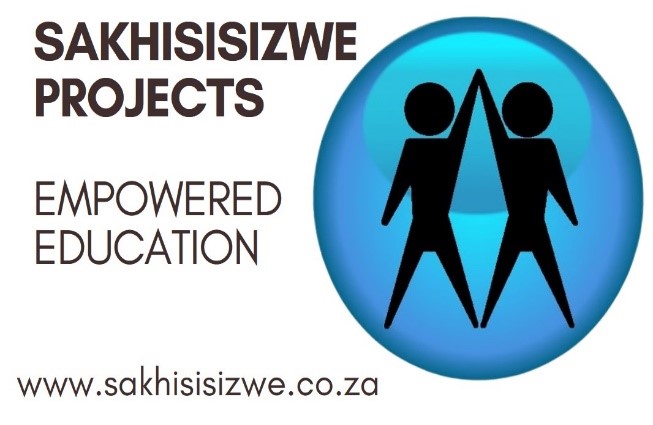 Sakhisisizwe Projects CAT formSUPPORTING DOCUCMENTS TO BE ATTACHED -MATRIC CERTIFICATE   - POST MATRIC QUALIFICATIONS - IDFundamental Component: All unit standards totaling 45 credits 
The Fundamental Component consists of Unit Standards in:
 Mathematical Literacy at Level 4 to the value of 16 credits. Communication at Level 4 in a First South African Language to the value of 20 credits. Communication in a Second South African Language at Level 3 to the value of 20 credits.I declare that the information included is correct and adheres to the Credit accumulation, credit transfer and credit accumulation and transfer in the policy number 22, a, b and c.SIGNED BY LEARNER                                               DATE: 			SIGNED BY ASSESSOR			DATE:  	67464FURTHER EDUCATION AND TRAINING CERTIFICATE: MARKETING NQF LEVEL 4Name of LearnerID NumberMATRIC 	YES/ NO	-PROVINCE OBTAINED	POST MATRIC QUALIFICATIONS/UNITSDATEFIRST LANGUAGE                 SECOND LANGUAGEMATHSACCREDITED INSTITUTION9015 Apply knowledge of statistics and probability to critically interrogate and effectively communicate findings on life related problems 69016 Represent analyse and calculate shape and motion in 2-and 3-dimensional space in different contexts 47468 Use mathematics to investigate and monitor the financial aspects of personal, business, national and international issues 6119472Accommodate audience and context needs in oral/signed communication5119457Interpret and use information from texts5119467Use language and communication in occupational learning programmes5119465Write/present/sign texts for a range of communicative contexts5119462Engage in sustained oral/signed communication and evaluate spoken/signed texts5119469Read/view, analyse and respond to a variety of texts512153Use the writing process to compose texts required in the business environment5119459Write/present/sign for a wide range of contexts5